ORGANİZASYONDAKİ YERİ	: Birim Kalite Yetkilisine bağlı olarak çalışır.GÖREV, YETKİ VE SORUMLULUKLARI:Üniversitemizin stratejik planı ve hedefleri doğrultusunda, eğitim-öğretim ve araştırma faaliyetleri ile idari hizmetlerini değerlendirmek ve kalitesini geliştirmek.Kalite anlayışının tüm çalışanlar tarafından benimsenmesini sağlamak,Kalite yönetim süreçlerinin uygulanmasında; katılımcılığa, Birim kaynaklarını daha etkin ve verimli kullanmaya, süreçleri iyileştirmeye ve kaliteli hizmet sunmaya dayanan kurum kültürünün oluşturulmasına katkı sağlamak,Stratejik planda yer alan hedefleri ve ilgili performans göstergelerini  izleyip değerlendirerek, Strateji Geliştirme Daire Başkanlığına gönderilmesini sağlamak.Birim süreçlerinin ve süreç performans parametrelerinin belirlenmesi ve performansın izlemesini yapmak.Birim risklerinin belirlenmesi ve yönetilmesini sağlamak.İç Kontrol Standartları Uyum Eylem Planının izlenip değerlendirilerek Strateji Geliştirme Daire Başkanlığına gönderilmesini sağlamak.Kurum İç Değerlendirme raporunu hazırlamak.İş Sağlığı ve Güvenliği çalışmalarını takip etmek.Dış değerlendirme sürecinde gerekli hazırlıkları yapmak, Kalite Yönetim Koordinatörlüğüne her türlü desteği vermek,Kalite Komisyonu, normal olarak her ay toplanır. Birim Kalite Yetkilisi gerekli gördüğü hallerde veya komisyon üyelerinin salt çoğunluğunun yazılı isteği üzerine Komisyonu toplantıya çağırır.Birim Kalite Yetkilisinin vereceği diğer görevleri yapmak ve aldıkları kararların uygulanmasını için gerekli çalışmaları yapmakGÖREVİN GEREKTİRDİĞİ NİTELİKLER:ISO 9001:2015 Kalite Yönetim Sistemi Bilgilendirme Eğitimi’ne katılmış olmak.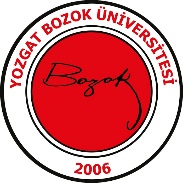 BİRİM KALİTE KOMİSYONUDoküman NoBİRİM KALİTE KOMİSYONUİlk Yayın TarihiBİRİM KALİTE KOMİSYONURevizyon TarihiBİRİM KALİTE KOMİSYONURevizyon NoBİRİM KALİTE KOMİSYONUSayfa